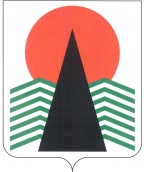 АДМИНИСТРАЦИЯ  НЕФТЕЮГАНСКОГО  РАЙОНАпостановлениег.НефтеюганскО награжденииВ соответствии с решением Думы Нефтеюганского района от 26.09.2012 № 282 «О наградах и почетных званиях Нефтеюганского района», на основании протокола заседания комиссии по наградам от 18.08.2017 № 21 п о с т а н о в л я ю:Присвоить почетное звание «Заслуженный экономист Нефтеюганского района», наградить знаком отличия «За безупречную службу», Почетными грамотами и Благодарственными письмами Главы Нефтеюганского района работников предприятий, организаций Нефтеюганского региона за деятельность, направленную на обеспечение благополучия Нефтеюганского района, рост благосостояния его населения, высокое профессиональное мастерство и многолетний добросовестный труд согласно приложениям № 1, 2.Управлению по учету и отчетности администрации района (Т.П.Раздрогина) обеспечить выплату денежного вознаграждения согласно приложению № 1.Настоящее постановление подлежит размещению на официальном сайте органов местного самоуправления Нефтеюганского района.Контроль за выполнением постановления возложить на первого заместителя главы Нефтеюганского района С.А.Кудашкина.Глава района							Г.В.ЛапковскаяПриложение № 1к постановлению администрации Нефтеюганского районаот 18.08.2017 № 1430-паСПИСОКграждан, награждаемых наградами и почетными званиями Нефтеюганского районаПриложение № 2к постановлению администрации Нефтеюганского районаот 18.08.2017 № 1430-паСПИСОКграждан, награждаемых Благодарственным письмом Главы Нефтеюганского района18.08.2017№ 1430-па№ 1430-па№Фамилия, имя, отчествоДолжностьРазмер денежного вознаграждения (руб.)Знак отличия «За безупречную службу»Знак отличия «За безупречную службу»Знак отличия «За безупречную службу»Знак отличия «За безупречную службу»Романец Иван Владленовичначальник отдела правовой работы и кадров Департамента финансов Нефтеюганского район, г.Нефтеюганск3500,00Исакова Наталья Петровнаначальник управления отчетности и исполнения бюджета Департамента финансов Нефтеюганского района, г.Нефтеюганск3500,00Почетное звание «Заслуженный экономист Нефтеюганского района»Почетное звание «Заслуженный экономист Нефтеюганского района»Почетное звание «Заслуженный экономист Нефтеюганского района»Почетное звание «Заслуженный экономист Нефтеюганского района»Галимова Екатерина Давыдовнаначальник отдела межбюджетных отношений Департамента финансов Нефтеюганского района, г.Нефтеюганск3500,00Антипьева Надежда Ивановнаначальник отдела по учету и отчетности – главный бухгалтер муниципального учреждения «Администрация сельского поселения Салым», сп.Салым3500,00Почетная грамота Главы Нефтеюганского районаПочетная грамота Главы Нефтеюганского районаПочетная грамота Главы Нефтеюганского районаПочетная грамота Главы Нефтеюганского районаРотарь Надежда Вениаминовнаведущий специалист отдела правовой работы и кадров Департамента финансов Нефтеюганского района, г.Нефтеюганск3500,00Черкашин Сергей Петровичначальник управления информатизации Департамента финансов Нефтеюганского района, сп.Каркатеевы3500,00Булякбаева Альбина Ширкатовнаначальник отдела учета и отчетности – главный бухгалтер  муниципального учреждения «Администрация сельского поселения Каркатеевы», сп.Каркатеевы3500,00Шиленко Ольга Борисовнаведущий специалист отдела по учету и отчетности муниципального учреждения «Администрация сельского поселения Салым», сп.Салым3500,00Гаврилюк Анна Ивановнаначальник отдела - главный бухгалтер  муниципального учреждения «Администрация сельского поселения Усть-Юган», сп.Усть-Юган3500,00Митрофанова Галина Хайдаралиевнаначальник отдела информационно-аналитической работы муниципального учреждения «Многофункциональный центр предоставления государственных и муниципальных услуг», г.Нефтеюганск3500,00Голуб Елена Васильевнаведущий специалист по организационной работе информационно-аналитической работы муниципального учреждения «Многофункциональный центр предоставления государственных и муниципальных услуг», г.Нефтеюганск3500,00Баженов Николай Николаевичрабочий по комплексному обслуживанию зданий и сооружений Нефтеюганского районного муниципального бюджетного дошкольного образовательного учреждения «Детский сад «Жемчужинка»,  гп.Пойковский3500,00Камынина Лариса Ивановна учитель физической культуры Муниципального общеобразовательного бюджетного учреждения «Средняя общеобразовательная школа №4» пгт.Пойкойковский, гп.Пойковский3500,00Искандарова Галина Михайловна учитель начальных классов Нефтеюганского районного муниципального общеобразовательного бюджетного учреждения «Сингапайская СОШ», сп.Сингапай3500,00ВсегоВсего49000,00№Фамилия, имя, отчествоДолжность (род занятий)Кочерга Юлия Валентиновнаспециалист по контролю и обработки документов муниципального учреждения «Многофункциональный центр предоставления государственных и муниципальных услуг», г.НефтеюганскАракчеева Елена Валентиновнаведущий специалист по контролю и обработки документов муниципального учреждения «Многофункциональный центр предоставления государственных и муниципальных услуг», г.НефтеюганскКостенко Людмила Ивановна учитель Нефтеюганского районного муниципального общеобразовательного бюджетного учреждения «Салымская СОШ №1», сп.СалымЭйбулатова Эмма Аркадьевнавоспитатель Нефтеюганского районного муниципального дошкольного образовательного бюджетного учреждения «Детский сад «Лесовичок»,  гп.ПойковскийДемидов Александр Викторович учитель физической культуры Нефтеюганского районного муниципального общеобразовательного бюджетного учреждения «Сингапайская СОШ», сп.СингапайОрлова Алина Альфиритовназаместитель директора, учитель начальных классов Нефтеюганского районного муниципального общеобразовательного бюджетного учреждения «Начальная школа - детский сад»,  г.Пыть-ЯхВалееваАлла Петровнаглавный специалист отдела межбюджетных отношений Департамента финансов Нефтеюганского района, г.Нефтеюганск